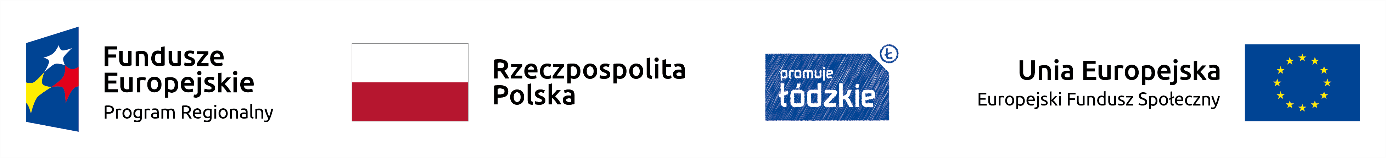 Projekt nr RPLD.11.01.02-10-0066/18-00  pn.: „UCZYMY SIĘ DLA ŻYCIA ” 
jest współfinansowany ze środków  Europejskiego Funduszu Społecznego,w ramach Regionalnego Programu Operacyjnego Województwa Łódzkiego na lata 2014-2020_______________________________________________________________________________Czestków, 26.06.2019.Nr sprawy II/2/PD/2019Zawiadomienie o  wyborze najkorzystniejszej oferty na Zakup specjalistycznych pomocy dydaktycznych w ramach projektu pn.: „UCZYMY SIĘ DLA ŻYCIA ” współfinansowanego przez Unię Europejską z Europejskiego Funduszu SpołecznegoZgodnie z warunkami określonymi w zapytaniu ofertowym dokonano wyboru najkorzystniejszej oferty na Zakup specjalistycznych pomocy dydaktycznych  w ramach projektu pt.: „Uczymy się dla życia”Najkorzystniejszą cenowo ofertę złożyła firma:
Nowa Szkołaul. POW 25 90-248 ŁódźCena brutto:  48436,00 złZałączniki: Zestawienie złożonych ofert								Dyrektor									Szkoły Podstawowej w Czestkowie									   Agnieszka BadowskaZestawienie złożonych ofert:Lp.Nazwa firmyProponowane ceny Proponowane ceny Lp.Nazwa firmyCena netto w złCena brutto w zł1.EGO-PRODUCT Zbigniew Sochackiul. Rydłówka 50-363 Kraków58819,91 zł72136,57 zł2.CHEC-SPORT Anna Chęćul. Smołki 441-700 Ruda Śląskazł58223,00 zł3.Nowa Szkoła SP. z o. o. ul. POW 2590-330 Łódź39910,38 zł48436,00 zł4.Moje Bambino Sp. z o. o Sp.k.ul. Graniczna 4693-428 Lódź40414,32 zł49490,54 zł